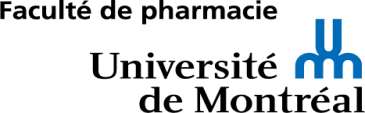 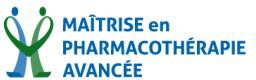 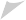 Décrivez brièvement votre parcours en tant qu’étudiant en pharmacie ou pharmacien au cours des 4 dernières années. (maximum 6 lignes)Décrivez votre expérience (observation, stage ou travail) au sein du système de santé québécois et expliquez votre vision du travail ou du rôle du pharmacien en établissement de santé. (maximum 10 lignes)Actuellement, selon vous, quels sont les enjeux majeurs de la profession de pharmacien en établissement de santé au Québec ? (maximum 8 lignes)Quelles sont vos motivations à vous inscrire au programme de MPA?(maximum 6 lignes)Quels sont les éléments que vous trouvez les plus intéressants de ce programme; en quoi répond-il à vos besoins? (maximum 5 lignes)Décrivez une réalisation clinique effectuée lors de vos stages (si vous n’avez pas encore travaillé) ou de votre travail en pharmacie (communautaire ou hospitalière) et dont vous êtes fier. (maximum 10 lignes)Décrivez une situation vécue lors de vos stages ou de votre travail comme pharmacien et qui a été difficile. Quels sont les moyens que vous avez utilisés pour la résoudre? (Il peut s’agir d’une situation clinique, d’un enjeu éthique ou d’un conflit interpersonnel, par exemple.) (maximum 10 lignes)Décrivez vos 2 principales forces qui sont mises en valeur lors de votre travail comme pharmacien (ou comme stagiaire en pharmacie). Comment ces forces vous aident-elles dans votre travail en tant que pharmacien? (maximum 6 lignes)Décrivez 2 points à améliorer qui ressortent lors de votre travail comme pharmacien (ou comme stagiaire en pharmacie). Quelles sont les mesures que vous avez mises en œuvre afin de vous améliorer? (maximum 6 lignes)Donnez un exemple d’une situation où vous avez dû faire face à la critique (p. ex. de l’un de vos pairs, d’un patient, d’un supérieur ou d’un professeur). Cette critique était- elle justifiée selon vous? Comment avez-vous réagi face à cette critique?(maximum 10 lignes)Que comptez-vous faire après avoir terminé le programme de la MPA et pourquoi?(maximum 6 lignes)	Qu’est-ce qui fait, selon vous, qu’un pharmacien travaillant en hôpital est un modèle de pratique? (maximum 6 lignes)Date :		Signature :  	